VEKTOR VEKTOR je program určený pre žiakov vybraných stredných odborných a stredných priemyselných škôl, ktorí majú záujem už počas štúdia získať praktické skúsenosti a pripraviť sa na prácu v niektorej zo spoločností Skupiny SLOVNAFT. Do programu sa môžu prihlásiť žiaci 1., 2. a 3. ročníka štúdia.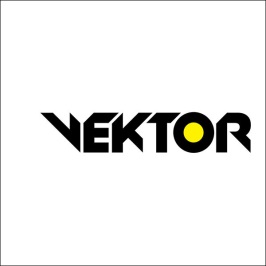 Čo ti program VEKTOR ponúka?ŠtipendiumOdborný výcvik/odbornú prax v SlovnafteMožnosť prepojenia teoretických poznatkov zo školy s praktickými skúsenosťami pod vedením skúsených odborníkovPríležitosť pracovať po skončení školy v Slovnafte po dobu 6 mesiacov s možnosťou ďalšieho zamestnania Kto sa môže do programu VEKTOR prihlásiť?Do programu sa môžu prihlásiť žiaci vybraných škôl a odborov, medzi ktorými sú v školskom roku 2014/2015 a 2015/2016 zaradené nasledovné:SOŠ elektrotechnická, Rybničná, BratislavaOdbor: Mechanik elektrotechnik – silnoprúdová technikaOdbor: Mechanik elektrotechnik – automatizačná technikaSOŠ chemická, Vlčie hrdlo, BratislavaOdbor: Chemik operátor - technológ palív a biopalív Spoločnosti Skupiny SLOVNAFT, ktoré participujú na programe v školskom roku 2014/2015 a 2015/2016:SLOVNAFT, a.s.SLOVNAFT MONTÁŽE A OPRAVY, a.s. Aké sú kritéria výberu?ProspechSprávanieDochádzkaHodnotenie školyMotivačný list Reprezentácia školy, mimoškolské aktivity. Aká je výška štipendia?Výška štipendia závisí od ročníka v ktorom študuješ (sumy sú uvádzané brutto):2. ročník – 24 EUR/mesiac3. ročník – 35 EUR/mesiac4. ročník – 47 EUR/mesiac